Author:	     Debra Heitmann, MD				Reviewer:  Danielle Hart, MDCase Title:    Human Fight Bite with Deep Tissue Infection Target Audience:  Medical Students, ResidentsPrimary Learning Objectives: key learning objectives of the scenario 1.      Demonstrate a targeted initial approach to evaluation of penetrating hand injuries.	2.      Identify the signs, symptoms and complications of human bite injuries to       		         the hand.	            3.      Develop an approach to the management of infected human bite injuries to extremities.Secondary Learning Objectives: detailed technical goals, behavioral goals, didactic points	1.      Understand the value of taking a thorough history. 	2.      Understand the pathophysiology of infections from human bites.Critical actions checklist 	1.  Obtains true mechanism of injury through HPI            2.  Obtains tetanus & HepB vaccination history, and administers Td or TdaP, HepB IgG, and starts hepB vaccination series            3.  Performs complete neurovascular exam of the hand	4.  Initiates appropriate IV antibiotics to cover gram positives, eikenella & anaerobes	5.  Orders Xray of hand6.  Consultation of Hand or Orthopedics service for exploration, irrigation & drainage of wound / deep space infection in OR, and admission for IV antibiotics.  Participant should provide a clear summary of findings & diagnosis during this encounter.	7. Provides informative communication with patientEnvironment Room Set Up – ED examination room Mannequin set up None - Standardized Patient CaseMoulage - dominant hand moulaged to show a bleeding, purulent, ecchymotic wound over dorsum of MCP joint of ring/pinky fingers, bandage gauze for woundLines – peripheral IV cathetersFluids – NS or LRAirway equipment - noneDrugs / medicationsPain medications (IV opiates)Antibiotics to cover human oral floraProps EKGs – none X-rays – handLabs – CBC, BMP, INR, PTTd.  Photos:  infected hand from fight bite (optional)Actors Roles – patient, nurse, consultant		Aside from the patient role, the other roles are optional depending on 	  		available actors.  Who may play them – faculty, nurses, other residents, other students, standardized patientsAction Role – what role do they serve in the scenario?                Patient - the young man is the primary individual that provides the history and demonstrates the hand injury.  He is to act reluctant, minimizing the injury and withhold information until prompted further to communicate circumstances of the injury.                  Nurse - staff member who will facilitate carrying out orders and delivering medications.  Obedient but questions why the need for tests.  He/she can also facilitate the case with prompts if needed.                                 Consultant - the role of Hand Surgery consultant that can be contacted on the phone or arrive in person.  The main role is to obtain a verbal presentation of the case and prompt clinical questions to the participant.  For Examiner OnlyAuthor:	   Debra Heitmann, MD		Reviewer:  Danielle Hart, MDCase Title:   Human Fight Bite with Deep Tissue InfectionCASE SUMMARYCORE CONTENT AREA MusculoskeletalInfectious DiseaseSYNOPSIS OF HISTORY/ Scenario Background Chief complaint with inaccurate mechanism of injury given freely.  All further information must be requested. Chief Complaint                   31 year old male presents to the ED c/o acute hand pain 					         after having fallen 3 days prior.  The hand is painful and 					         swollen.  With further questioning & prompting only, patient admits to having punched someone in the face and cut his knuckle, perhaps on the teeth of the victim.Past medical history	         Past fracture of opposite handMedications and allergies    None; NKDAFamily and social history     Smoker, Drinker, smokes cannabis                                             No relevant family historyVaccination history	         Last tetanus unknown			         Has not had hepatitis B vaccination seriesSYNOPSIS OF PHYSICALVital Signs	BP: 140/70   		P: 110    	 R: 18      	T : 99.0PE:                  Right dominant hand demonstrates contusion/laceration of MCP joint of rIng 			finger with signs of deep tissue infection                        	hand and fingers are swollen			skin - dorsum of hand is erythematous, ecchymotic, warm 			laceration over ring finger MCP( #4) shows purulent/serous discharge                        	tenderness is present near the wound and along the ring/pinky fingers 			            including palpation of the tendon sheath                      		fingers have ROM but painful to extendFor Examiner Only CRITICAL ACTIONSScenario branch points/ PLAY OF CASE GUIDELINESCritical Action Patient is prompted to provide a more thorough HPI that reveals a fight bite has occurred.Details:   Patient first states that injury occurred as a result of a fall.  Patient should act reluctant or impatient to provide further details.   With further prompting, patient reveals that the injury occurred, in fact, not from a fall but a fight.  He punched the face/mouth of another man while drinking in a bar.  He noticed the cut and bleeding immediately following the punch. He is unsure if his hand struck the teeth of the victim.Cueing Guideline:   If not prompted and case progresses, pt can ask during management "Doc, if I cut this on something other than the ground like .....uh, somebody's jewelry or something,  is that more dangerous? "  Critical Action Obtains tetanus & HepB vaccination status and administers Td or TdaP, HepB IgG and starts HepB vaccination series.Detail:  Patient should answer questions accurately about PMHx if prompted – states last Td unknown and that he has not had the HepB vaccination series.	Cueing Guideline:  If immunization history is omitted, patient can ask during discussion oftreatment, "Doc, i just need the antibiotics and that's all?  i am not gonna get somethinglike AIDS or hepatitis, am I?"Critical Action Performs complete neurovascular exam of the handDetail:   Patient should cite extreme pain and tenderness to area of laceration and areasurrounding the wound.  Testing of motor exam should produce pain proximal and onpalmar side to suggest spread of infection.  Cueing Guideline:  If diagnosis of deep tissue infection or worse is minimized, patient can prompt "Doc, how come when i move my fingers, my hand is killing me up here (pointing to the wrist) when the cut is down here at the knuckle?"  Critical Action Initiates appropriate IV antibiotics to cover gram positives, eikenella and anaerobesDetail:   Purulence and extent of the infected wound mandates intravenous antibiotics not oral.  Cueing Guideline:  If oral antibiotics are chosen, patient and can ask "Are you sure that I can go home with this?  This looks really bad and really hurts."  If patient’s antibiotic choice does not cover human oral flora, then the nurse can ask, “Are you sure doctor?  I haven’t seen that antibiotic used for this type of hand injury before.”Critical Action Orders Xray of handDetail:  Evidence of direct trauma whether due to fall or disclosed punch warrants an Xray.      Cueing Guideline:   If Xray is omitted, patient can prompt "Doc, do you think it's broken?"Critical Action Consultation of Hand / Orthopedics serviceProvides clear summary of findings / diagnosis to consultantRequests operative exploration, irrigation, and drainage of the wound, and admissionDetail:  Severity of infected wound necessitates consult and admission to Hand / Orthopedics service. The conversation should be a comprehensive description of findings, test results and clinical impression, with the participants stating that the patient will need to go to the operating room for exploration, irrigation, and drainage.  Cueing Guideline:  Any omitted portion of discussion can be prompted by the consultant through opened ended questions, such as "So what do you think is going on?" or “So, what would you like me to do with him?”  If further prompting is required, the consultant can ask about the depth of the wound, extent of the infection, or signs of tendon laceration. Critical Action       Provides informative communication with patientDetail:  Patient should be kept informed of plans, impression, and provider should answer questions when they arise. Cueing Guideline:  If patient is not well informed, he should inquire further. If still inadequately informed, he can become dissatisfied and upset that he “doesn’t know what is going on.”SCORING GUIDELINES1.  Participants are scored for the number of critical actions rather than speed of decision making.  2.  Emphasis on critical actions can be customized to the level of learner.  For instance, medical students may be expected to complete a thorough H/P but may not realize wound exploration is essential. 						MS                            PGYFor Examiner Only HISTORY Onset of Symptoms:  	Pain - 3 days ago                                  	Bleeding - 3 days ago                                            Swelling - the next morning, 2 days                                           Discharge - 1 day Background Info:	Patient reports having fallen 3 days ago after going out with friends.  He thinks he struck his right hand on the ground.  He complains of gradual worsening of pain, swelling and discharge from the hand injury since then.  Now, he has had difficulty sleeping and finally decided to come to the ED for care.   Chief Complaint:	"My hand hurts" Past Medical Hx:	Fracture of Left hand - five years ago - casted 	Immunization - Tetanus in public school system                                                                   No Hepatitis vaccinations.Past Surgical Hx:	NoneHabits:	Smoking:  	1 PPD	ETOH: 		2 beers/day  4 days/week	Drugs: 		occasional cannabis, No IVDAFamily Medical Hx:	       N/ASocial Hx:	Marital Status:	single	Children:		none	Education:	High School incomplete	Employment:       car repair mechanic in local garageROS:	List pertinent positives and negatives:	Moderate pain at rest which increases with movement of wrist, hand 			and fingers.  no pain in elbow or shoulder	No numbness, tingling in extremity	No fevers or sweats	No weakness, dizziness	No additional myalgias, arthralgias For Examiner Only PHYSICAL EXAM Patient Name:  Joseph Wackamole	Age & Sex:   21 year old maleGeneral Appearance: Well-developed, well-nourished male in mild distress due to painVital Signs:     BP: 140/70   		P: 110    	 R: 18      	T : 99.0 HEENT: 		There is no evidence of trauma. Pupils are equal, round and reactive to light.  					Extraocular movements are intact.  The ear exam is normal.  The oral exam is 					normal.Neck: 			The skin is normal in appearance.  There is no tenderness to palpation.  There is 					full range of movement.Skin: 			The entire skin examination is normal except for the region of the right hand.  					There is a blanchable erythema without sharp borders localized to dorsum 					of the right hand surrounding a 2 cm laceration over MCP joint #4.  The 						erythema extends to the ring and pinky fingers. The skin is warm to touch 						with diffuse tenderness in the hand, especially upon palpation of the						two digits.  There are no streaks or crepitus proximally.  There are no						petechia or purpura.Lungs: 		Clear to auscultation without wheezes, crackles or rales. Breath sounds are equal 					bilaterally.Heart/Vascular: 						Tachycardia with regular rate and rhythm.  There are no murmurs, rubs or 					gallops.  Pulses are equal and 2+ in all extremities.Abdomen:  	Soft, nontender and nondistended.  Bowel sounds are normal.  Extremities: 	The right hand is diffusely swollen.  A 2 cm laceration is noted on the 				dorsum of the MCP Joint of the ring finger and shows some cloudy, serous 			discharge.  There is a blanchable erythema localized to the dorsum of the 			hand and the ring and pinky fingers.  The hand is diffusely tender to 				palpation without crepitus especially near the wound and the ring finger.  				Radial and ulnar pulses are 2+.  Capillary refill is less than 5 seconds in all 			fingers.  The fingers are resting in a position of slight flexion.  Range of 				motion produces pain in the fingers.  Full flexion is possible but extension 				is limited and painful.   Sensory exam is intact.		The wrist, elbow and shoulder examination is normal.			                        The left hand shows a healed deformity of fourth metacarpal but has full range 			of motion and neurovascular exam.  All other extremities have full range of 			motion without tenderness.          Neurological: 	Alert and oriented to person, place and time.  Cranial nerves are intact.  						Sensory exam is intact.  Motor examination is normal except for limited 						strength of the digits of the right hand.  Deep tendon reflexes are 2+ in all 						extremities. Mental Status:  	Normal.  For Examiner Only STIMULUS INVENTORY#1	Emergency Admitting Form#2	CBC#3	BMP#4	XR Right Hand#5	Photo of Right Hand   (if case is used as an oral case test)#6	Additional questions for participantFor Examiner Only LAB DATA & IMAGING RESULTSStimulus #2						Complete Blood Count (CBC)  WBC	14        /mm3					Hgb	12.6     g/dL					Hct	35.7     %					Platelets	140      th/mm3			Differential	Segs	85       %				Bands	  8       %					Lymphs 	15       %					Monos 	  4       %					Eos 	 0        %Stimulus #3						Basic Metabolic Profile (BMP) Na+ 	135  mEq/L				K+ 	 4.4  mEq/L				CO2 	  28  mEq/L				Cl- 	108  mEq/L				Glucose 	110  mg/dLBUN 	  12  mg/dL				Creatinine 	 0.5  mg/dLDiagnostic ImagingStimulus #4XR R Hand:			No fracture,  + soft tissue swellingStimulus #5Photo R Hand:			swollen right hand with laceration over MCP #4Learner Stimulus #1	ABEM General Hospital	Emergency Admitting FormName:		Joseph WackamoleAge: 		21 yearsSex:                                		MaleMethod of Transportation:            Private carPerson giving information:         	SelfPresenting complaint:               	Pain to right handBackground:  Patient reports having fallen 3 days ago after going out with friends.  He thinks he struck his right hand on the ground.  He complains of gradual worsening of pain, swelling and discharge from the hand injury since then.  Now, he has had difficulty sleeping and finally decided to come to the ED for care.   Triage or Initial Vital Signs  	BP:		140/70	P:		110	R:		18	T :		99.0 TLearner Stimulus #2Complete Blood Count (CBC)  WBC	14        /mm3					Hgb	12.6     g/dL					Hct	35.7     %					Platelets	140      th/mm3			Differential	Segs	85       %				Bands	  8       %					Lymphs 	15       %					Monos 	  4       %					Eos 	 0        %Learner Stimulus #3		Basic Metabolic Profile (BMP) Na+ 	135  mEq/L				K+ 	 4.4  mEq/L				CO2 	  28  mEq/L				Cl- 	108  mEq/L				Glucose 	110  mg/dLBUN 	  12  mg/dL				Creatinine 	 0.5  mg/dLLearner Stimulus #4	-  XRAYS     1 of 3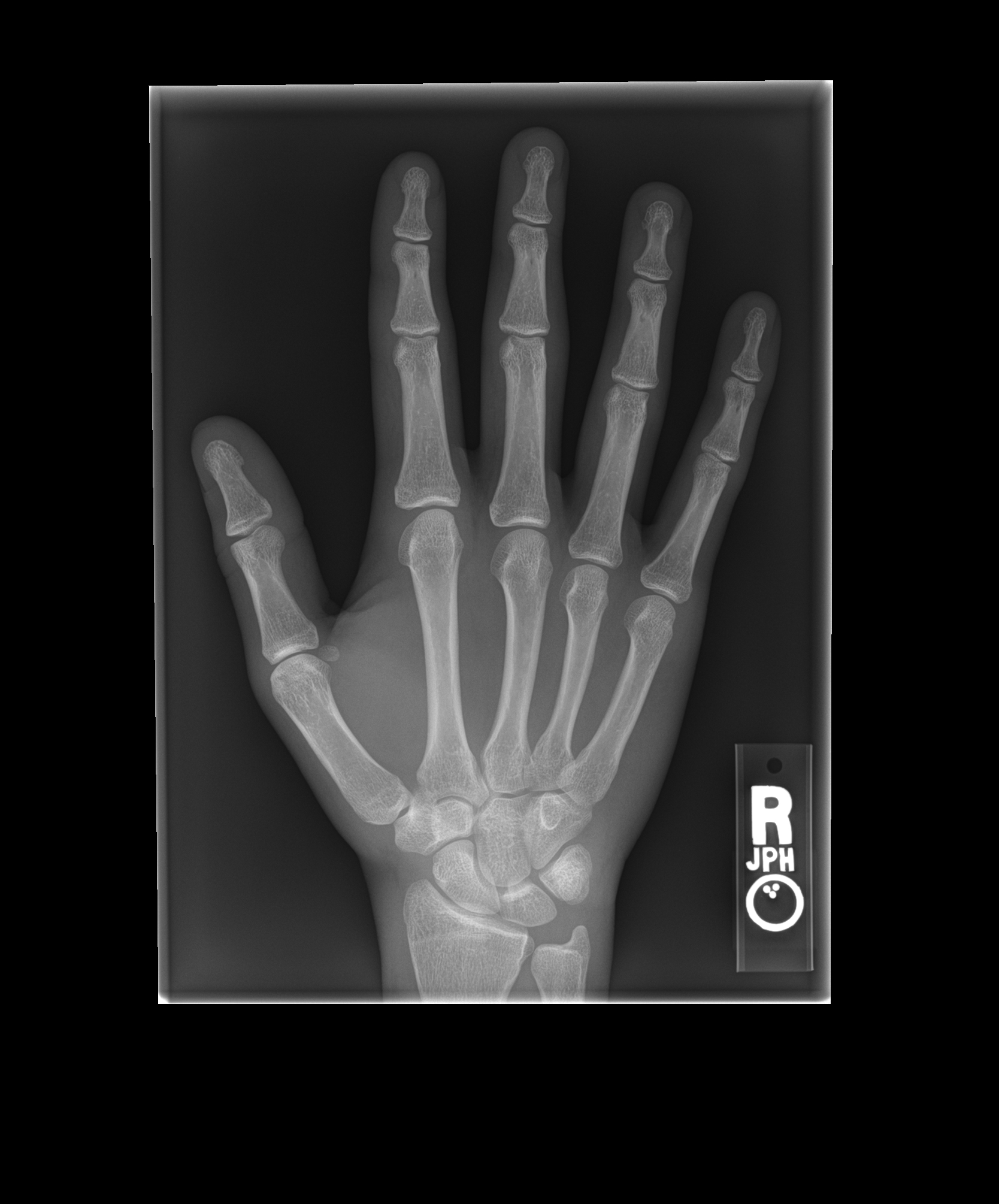 Learner Stimulus #4	-  XRAYS     2 of 3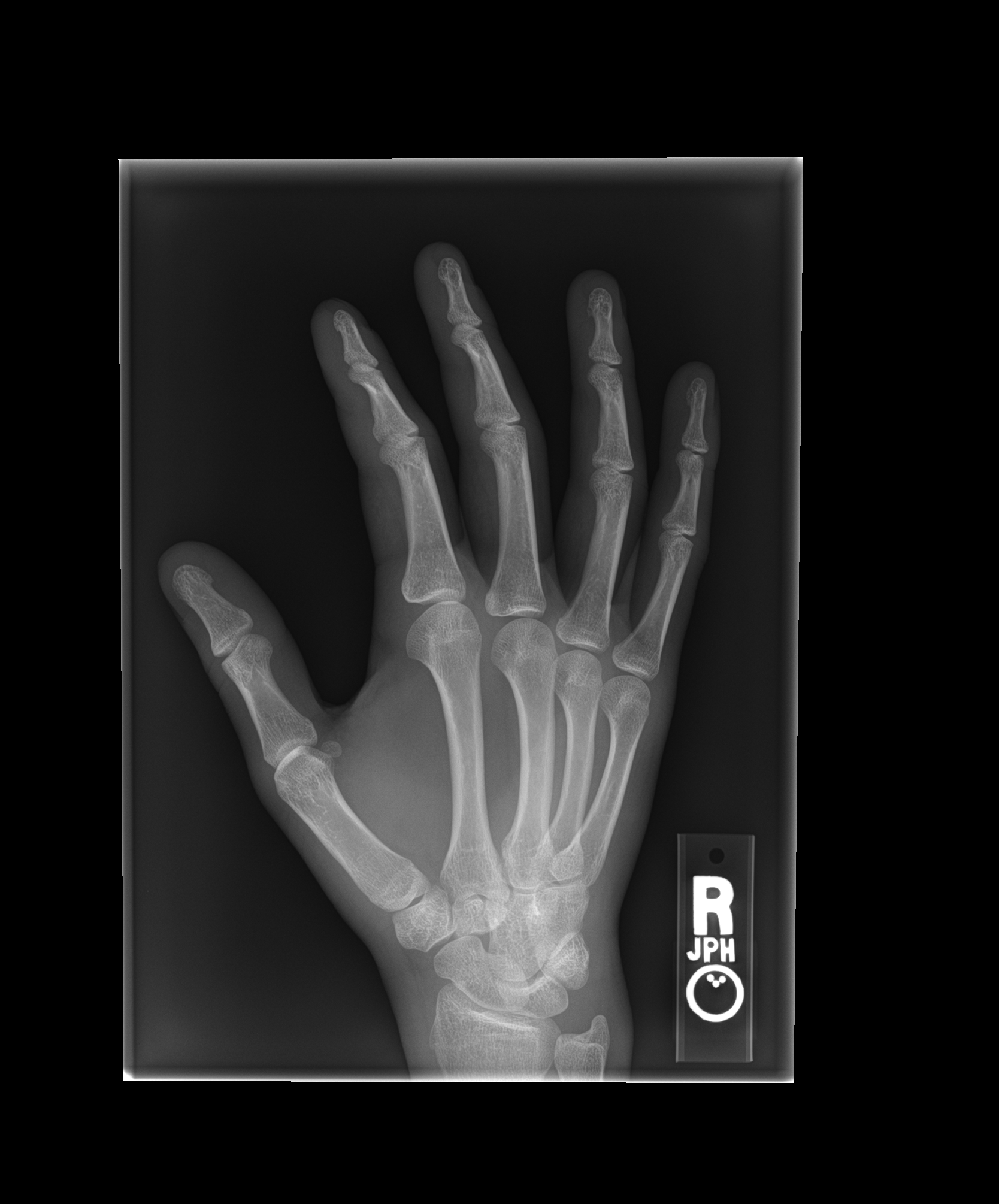 Learner Stimulus #4	-  XRAYS     3 of 3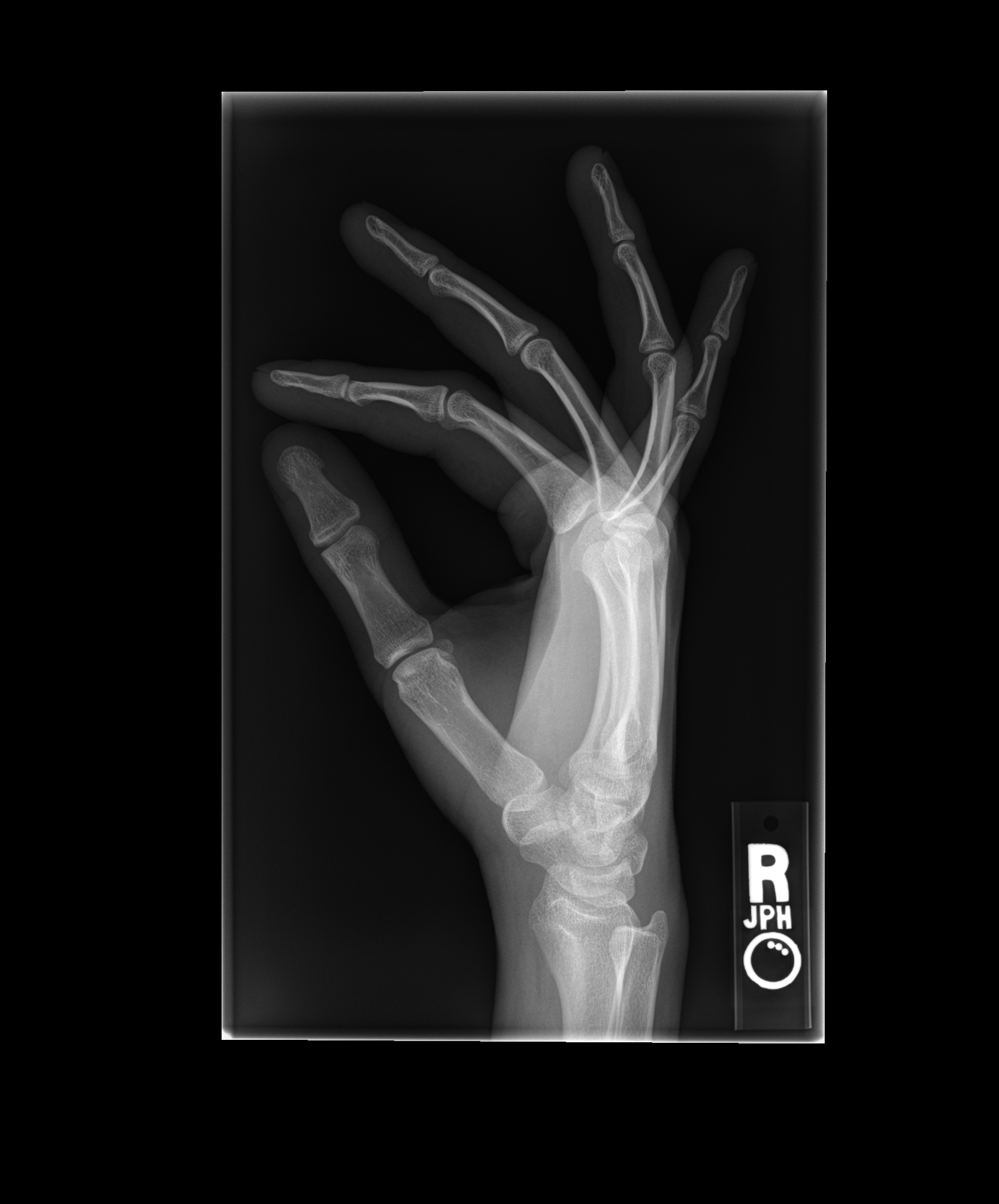 Learner Stimulus #5		NOTE TO Educational Users:   The origin of the photo below is unknown.  We are currently searching for a replacement photo..  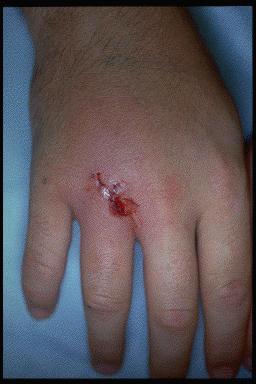 Learner Stimulus #6Additional Questions for participant	1.Can you describe the complications of a human bite to the hand?              fracture              		            foreign body       		           tendon injury     		           cellulitis         	 	           deep tissue infection                                                      septic joint		           osteomyelitis		2.What are the main physicial exam findings of a deep tissue infection to the hand?            Redness, warmth, purulent drainage, swelling, increasing pain,             crepitus, tenderness,  fever3.What is the treatment for a deep tissue infection of the hand as a result of a human bite?           Wound care                    - copious irrigation, debridement of devitalized tissue                    - No closure             Immobilization, elevation            Analgesia            Tetanus Prophylaxis            Hepatitis Prophylaxis            Intravenous Antibiotics            Admission            Hand/Orthopedic consultation            Possible surgical interventionFor Examiner Date: 		        		Examiner: 		 		Examinee(s):Scoring: In accordance with the Standardized Direct Observational Tool (SDOT)The learner should be scored (based on level of training) for each item above with one of the following:	NI = 	Needs Improvement	ME = 	Meets Expectations	AE = 	Above Expectations	NA= 	Not Assessed The score sheet may be used for a variety of learners.  For example, in using the case for 4th year medical students, the key teaching points of the case may be the recognition of shock and treatment with appropriate fluid resuscitation.  Other items may be marked N/A= not assessed.Category: One or more of the ACGME Core Competencies as defined in the SDOT	PC= 	Patient CareCompassionate, appropriate, and effective for the treatment of health problems and the promotion of health	MK= 	Medical KnowledgeResidents are expected to formulate an appropriate differential diagnosis with special attention to life-threatening conditions, demonstrate the ability to utilize available medical resources effectively, and apply this knowledge to clinical decision making	PBL= 	Practice Based Learning & ImprovementInvolves investigation and evaluation of their own patient care, appraisal and assimilation of scientific evidence, and improvements in patient care	ICS= 	Interpersonal Communication SkillsResults in effective information exchange and teaming with patients, their families, and other health professionals	P=	ProfessionalismManifested through a commitment to carrying out professional responsibilities, adherence to ethical principles, and sensitivity to a diverse patient population	SBP= Systems Based PracticeManifested by actions that demonstrate an awareness of and responsiveness to the larger context and system of health care and the ability to effectively call on system resources to provide care that is of optimal valueDebriefing Materials:  Human Bites      typically three types of injuries       - closed fisted (otherwise known as "the Fight Bite"); the highest risk for complications       - occlusion       - punctureClosed Fisted Injuries         This is a traumatic injury, also known as a fight bite, whereby the knuckles(usually MCP Jt 3/4) or PIP joints make contact with the teeth of the victim resulting in an open skin wound and introduction of skin/oral flora into the soft tissue of the hand.  Extension of the fingers can lead to the passage of bacteria into deeper structures including the joint space and tendons.  These wounds are high risk for deep tissue infections, septic arthritis and osteomyelitis esp. if presentation is delayed.  Additional injuries include fracture, tendon injury and inclusion of foreign bodies.      History         must have a high index of suspicion for wounds to hands         screen for injuries as a result of assault or abuse   Microbiology         Bacteria include skin and oral flora               - aerobic          eg. S. aureus, Streptococci, Eikenella corrodens               - anaerobic      eg. Fusobacterium, Peptostretococcus        Tetanus prone         Viral                -  Hepatitis B               -  HIV  esp. if blood present in saliva   Clinical Evaluation         perform a thorough neuromuscular and vascular exam         examine for signs of                   fracture              		gross deformity, swelling,                   foreign body       		palpable mass                  tendon injury     		inability to fully extend or flex                  cellulitis         	 	redness, warmth, swelling                  deep tissue infection        purulence, fever, swelling, increasing pain                                                           crepitus, tenderness                  septic joint			fever, severe pain, tenderness, warmth                  osteomyelitis		fever, pain/tenderness out of proportion to injury        open wounds should be explored using local anesthetic to determine the presence of                   infection, FB, joint penetration, tendon laceration. Exploration should be done with                    hand in extended and flexed positions.Debriefing Materials (cont'd):       Closed Fisted Hand Injuries    Ancillary Studies           Laboratory                      - if signs of systemic infection are present, blood cultures are                           useful prior to the administration of antibiotics.                       - CBC, ESR, CRP may be elevated in deep tissue infections but normal values do                           not rule out the possibility.            Wound Cultures                     -  only useful in infected bites           Radiography                     -  useful for fracture, foreign bodies, gas, osteomyelitis(if late presentation)   Treatment           Wound care                    - copious irrigation, debridement of devitalized tissue                    - No closure - due to high risk of becoming infected.  Delayed primary closure could                           be considered.                    - Bulky dressing            Immobilization, elevation            Analgesia            Tetanus Prophylaxis            Hepatitis                    - any patient who is unvaccinated or has inadequate antiH-Bs antibodies AND                           bitten by an individual whose status is unknown or positive for HBsAg should                           receive both Hepatitis B immune globulin and vaccine            Antibiotics                   - Non infected Bites                          any human bite, especially those to hands, feet, joints and cartilaginous                           structures, that penetrate the epidermis likely benefit from antibiotic                          prophylaxis.   Treatment is usually 5 days.                   - Infected Bites                          Injuries that demonstrate moderate to severe cellulitis, penetrate joint space or                          show signs of deep tissue infection need admission for intravenous antibiotics.                           Injuries that involve lacerated tendons should be considered for admission.                           Hand or Orthopedic service should be consulted for possible surgical                           debridement or drainage.                          Treatment involves IV antibiotics until resolved then oral agents usually 10-14                          days.                  - Any bite being treated with antibiotics that is considered for outpatient management                          should have close follow-up.                  - Antibiotic suggestions:                          Oral - Single agent - Amoxcillin-clavulanate,                                     Two agents  -  Doxycycline 				Metronidazole                                                            Bactrim 		PLUS 		Clindamycin                                                            PCN VK                                                            Ciprofloxacin                          Intravenous                                    Ampicillin-sulbactam, Piperacillin-tazobactam, Ticarcillin-clavulanateKeywords for future searching functionshuman bite, closed fist injury, fight bite, infected human bite.ReferencesBaddour, L. M. (2009,June,9). Soft Tissue Infections due to Human Bites. retrieved September         16  2010, from UpToDate Web Site: http://www.uptodate.comBarrett, J. McNamara, RM, & Spanierman, CS (2010,April,8). Human Bites. retrieved           September 21 2010, from Emedicine Web Site            http://emedicine.medscape.com/article/768978                                    	Endom, E (2009,June, 30). Initial management of animal and human bites. retrieved          September 16  2010, from UpToDate Web Site: http://www.uptodate.comHas this work been previously published?   No1234123Critical Actions Obtains true mechanism of injury from HPIXXXXObtains tetanus status & Hepatitis hx; gives Td/TdAP, HepB IgG & starts HepB vaccination seriesXXXXXXXPerforms complete neurovascular exam of handXXXXXAdministers IV antibioticsXXXXOrders Xray of handXXXXXConsultation of Hand service with clear summary of findings and diagnosisXXXXProvides informative communication with patientXXXXXXXCritical Actions NIMEAENACategoryObtains true mechanism of injury from HPIPC, MK, ICS, PObtains tetanus status/Hepatitis hx;  administers Td/TdAP, HepB IgG, & starts HepB vaccination seriesPC, MK, PBLPerforms proper neurovascular exam of handPC, MK, PBLInitiates appropriate IV abxPC, MK, PBLOrders Xray of handPC, MK, PBLConsultation of Hand service & provides clear summary of findings & diagnosisPC, MK, PBL, ICS, P, SBPProvides informative communication with patientPC, MK, ICS, P